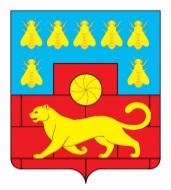 Администрация Мясниковского районаПОСТАНОВЛЕНИЕ__________                                        № _____				с. ЧалтырьО подготовке к купальному сезонуна водоемах Мясниковского районаВ соответствии с Федеральным законом от 06.10.2003 № 131-ФЗ «Об общих принципах организации местного самоуправления в Российской Федерации»,  постановлением Правительства Ростовской области от 23.05.2012 № 436 «Об утверждении Правил охраны жизни людей на водных объектах  в Ростовской области», в целях осуществления мероприятий по обеспечению безопасности людей на водных объектах, охране их жизни и здоровья, Уставом муниципального образования «Мясниковский район», Администрация Мясниковского районапостановляет:Утвердить:План мероприятий по подготовке к купальному сезону на территории Мясниковского района согласно приложению № 1.Правила охраны жизни людей на водных объектах в Мясниковском районе согласно приложению № 2.2.  Установить срок купального сезона с 01 июня по 01 сентября                                            3.   Рекомендовать:3.1. Начальнику МУ «Отдел образования Администрации Мясниковского района» организовать проведение занятий в подведомственных учреждениях по правилам поведения на воде.3.2. Главам администраций сельских поселений района определить места купания и места отдыха граждан на водных объектах, установить период купального сезона и режим работы, в местах несанкционированного купания людей расставить предупреждающие знаки о запрете  купания,  совместно с заинтересованными организациями провести исследование воды  на соответствие санитарным нормам в местах  возможного  массового отдыха населения на водных объектах, а так же проводить весь комплекс административных и профилактических мероприятий направленных на снижение гибели людей на водных объектах.3.3. Начальнику ОМВД России по Мясниковскому району обеспечить поддержание общественного порядка в местах возможного массового  отдыха населения на берегах водных объектов и недопущения в этих местах распития спиртных напитков.3.4. Начальнику АСФ МКУ «УПЧС Неклиновского района» организовать патрулирование мест отдыха людей у воды с целью проведения профилактической работы. 	4.  Настоящее постановление вступает в силу со дня его подписания.5. Контроль за выполнением постановления возложить на заместителя главы Администрации Мясниковского района Горелика Г.Б.Глава АдминистрацииМясниковского района 					                    В.С. КилафянПЛАНмероприятий по подготовке  к купальному сезону на территории Мясниковского района                                                          Приложение № 2 к постановлению         Администрации Мясниковского района             от _________ № __ПРАВИЛАохраны жизни людей на водных объектах в Мясниковском районе 1. Общие положения1.1. Настоящие Правила охраны жизни людей на водных объектах в Мясниковском районе (далее – Правила) являются обязательными для исполнения организациями независимо от их ведомственной принадлежности и формы собственности и гражданами на всей территории Мясниковского района.Правила разработаны в целях обеспечения: охраны жизни людей на водных объектах; безопасности населения при пользовании зонами рекреации водных объектов; безопасности детей на водных объектах; безопасности на льду.1.2. Органы местного самоуправления Мясниковского района, в отношении водных объектов, находящихся в собственности муниципального образования, владеют, пользуются и распоряжаются такими водными объектами, устанавливают правила использования водных объектов общего пользования, расположенных на территории муниципального образования, для личных и бытовых нужд.Органы местного самоуправления сельских поселений, в отношении водных объектов, находящихся в собственности муниципальных образований, владеют, пользуются и распоряжаются такими водными объектами, а также представляют гражданам информацию об ограничениях водопользования на водных объектах общего пользования, расположенных на территориях муниципальных образований.1.3. Использование водных объектов для рекреационных целей (отдых, туризм, спорт) осуществляется с учетом правил использования водных объектов для личных и бытовых нужд, устанавливаемых органами местного самоуправления, на основании договора водопользования или решения о предоставлении водного объекта в пользование.Проектирование, размещение, строительство, реконструкция, ввод в эксплуатацию и эксплуатация зданий, строений, сооружений для рекреационных целей, в том числе для обустройства пляжей, осуществляются в соответствии с водным законодательством и законодательством о градостроительной деятельности.1.4. Водопользователи, осуществляющие пользование водным объектом или его участком в рекреационных целях, несут ответственность за безопасность людей на предоставленных им для этих целей водных объектах или их участках.1.5. Сроки купального сезона, продолжительность работы зон отдыха, спасательных станций и постов устанавливаются органами местного самоуправления.1.6. В соответствии с приказом МЧС России от 29.06.2005 № 501
«Об утверждении Правил технического надзора за маломерными судами, поднадзорными Государственной инспекции по маломерным судам Министерства Российской Федерации по делам гражданской обороны, чрезвычайным ситуациям и ликвидации последствий стихийных бедствий, базами (сооружениями) для их стоянок, пляжами и другими местами массового отдыха на водоемах, переправами и наплавными мостами» для определения готовности зоны отдыха к эксплуатации Государственная инспекция по маломерным судам МЧС России по Ростовской области устанавливает конкретные сроки технического освидетельствования пляжей по согласованию с владельцами пляжей.Техническое освидетельствование пляжей производится ежегодно до начала купального сезона.При проведении технического освидетельствования пляжей проверяются:наличие и укомплектованность спасательных постов (станций) спасателями, подготовленными к спасанию и оказанию первой медицинской помощи пострадавшим;техническое состояние мостков, вышек и других сооружений, используемых для схода и прыжков в воду, детских купален;соответствие установленным требованиям обозначения границы заплыва в местах купания;наличие акта водолазного обследования дна пляжа в границах заплыва;отсутствие на территории пляжа в границах заплыва пунктов проката маломерных судов, гидроциклов и других плавательных средств, представляющих угрозу жизни и здоровью отдыхающих и купающихся;наличие профилактических стендов с материалами по предупреждению несчастных случаев с людьми на воде, правилами поведения и купания на пляже, данными о температуре воздуха и воды, схемой акватории пляжа с указанием глубин и опасных мест;наличие связи и должного взаимодействия с медицинскими, спасательными, надзорными, правоохранительными органами и иными учреждениями, организациями.Результаты технического освидетельствования пляжей оформляются актом в установленном порядке. 1.7. На водных объектах общего пользования могут быть запрещены купание, использование маломерных судов, водных мотоциклов и других технических средств, предназначенных для отдыха на водных объектах, а также установлены другие запреты в случаях, предусмотренных законодательством Российской Федерации и законодательством Ростовской области,
с обязательным оповещением населения органами местного самоуправления через средства массовой информации, выставлением вдоль берега специальных информационных знаков или иным способом.1.8. Водопользователи, допустившие нарушение настоящих Правил вследствие несоблюдения указанных в договоре водопользования или решении о предоставлении водного объекта в пользование условий и требований, привлекаются к ответственности в порядке, установленном законодательством.2. Требования к зонам отдыха2.1. Береговая территория зоны отдыха должна соответствовать санитарным, эпидемиологическим, гигиеническим и противопожарным нормам и правилам, иметь ограждения и стоки для дождевых вод.2.2. В зонах отдыха для предупреждения несчастных случаев и оказания помощи терпящим бедствие на водном объекте в период купального сезона выставляются ведомственные спасательные посты предприятий, учреждений и организаций, за которыми закреплены зоны отдыха, а также общественные спасательные посты – по согласованию с названными владельцами зон отдыха.2.3. Обучение и аттестация личного состава ведомственных спасательных постов могут осуществляться государственным казенным учреждением Ростовской области «Ростовская областная поисково-спасательная служба во внутренних водах и территориальном море Российской Федерации» (далее – «ПСС ВВ ТМ»).2.4. Зоны отдыха располагаются на расстоянии:не менее  – выше по течению от впадающих в водный объект сточных вод;не менее  – выше, не менее  – ниже по течению от портовых гидротехнических сооружений, пристаней, причалов, нефтеналивных объектов.В местах, отведенных для купания, и выше них по течению до  запрещаются стирка белья и купание животных.2.5. Перед началом купального сезона дно водного объекта в пределах участка акватории, отведенного для купания, должно быть обследовано водолазами «ПСС ВВ ТМ» или других организаций, имеющих разрешение на проведение данного вида работ, и очищено от водных растений, коряг, камней, стекла и других опасных предметов, иметь постепенный скат без уступов до глубины  при ширине участка акватории от береговой линии не менее .2.6. Площадь акватории в местах купания на проточном объекте должна обеспечивать не менее  на одного купающегося; на непроточном водном объекте – в 2 – 3 раза больше. На каждого человека должно приходиться
не менее  площади береговой полосы пляжа, в купальнях – не менее
3 кв. м.2.7. В местах, отведенных для купания, не должно быть выхода грунтовых вод, водоворота, воронок и течения, превышающего  в секунду.2.8. Границы участка акватории водного объекта, отведенного для купания, устанавливаются от мест глубиной , не далее  в глубину водного объекта, обозначаются буйками оранжевого цвета. Буйки располагаются вдоль границы плавания с интервалом 25 – .2.9. В зоне отдыха для купания не умеющих плавать людей отводятся участки глубиной не более . Участки обозначаются линией поплавков, закрепленных на тросах, или специальным ограждением.2.10. Зоны отдыха оборудуются стендами с материалами о правилах поведения на водном объекте, информационными таблицами, имеют места отдыха и навесы для защиты от солнца.2.11. Плавучие понтоны, ограждающие участок акватории водного объекта, отведенного для купания, надежно закрепляются и соединяются с берегом мостиками или трапами, сходы в воду оборудуются перилами.2.12. На плавучих понтонах, ограждающих участок акватории водного объекта, отведенного для купания, для темного времени суток устанавливаются белые огни кругового освещения на высоте  от настила понтона, которые должны быть видны со стороны судового хода.На плавучих понтонах длиной до  устанавливается один белый огонь, на понтонах длиной  и более устанавливаются белые огни через каждые .2.13. Если берег крутой, места для купания с глубиной для безопасного ныряния оборудуются деревянными мостиками или плотами для прыжков в воду.2.14. В зонах отдыха в период купального сезона организуется дежурство медицинских работников с целью оказания медицинской помощи пострадавшим на водном объекте.2.15. Порядок продажи спиртных напитков в местах массового отдыха у водного объекта регламентируется законодательством Российской Федерации и Ростовской области.         3. Меры обеспечения безопасности населения на пляжахи других местах массового отдыха на водных объектах3.1. На пляжах и других местах массового отдыха запрещается:3.1.1. Купаться в местах, где выставлены щиты с предупреждениями и запрещающими надписями.3.1.2. Купаться в необорудованных, незнакомых местах.3.1.3. Заплывать за буйки, обозначающие границы участка акватории водного объекта, отведенного для купания.3.1.4. Подплывать к моторным, парусным судам, весельным лодкам и другим плавсредствам.3.1.5. Прыгать в воду с катеров, лодок, причалов, а также сооружений,
не приспособленных для этих целей.3.1.6. Загрязнять и засорять водные объекты.3.1.7. Купаться в состоянии алкогольного опьянения.3.1.8. Приходить с собаками и другими животными.3.1.9. Оставлять мусор на берегу и в кабинах для переодевания.3.1.10. Играть с мячом и в спортивные игры в не отведенных для этого местах, нырять в воду с захватом купающихся.3.1.11. Подавать крики ложной тревоги.3.1.12. Плавать на средствах, не предназначенных для этого.3.2. При обучении плаванию ответственность за безопасность несет инструктор (преподаватель, тренер), проводящий обучение или тренировки (далее – инструктор по плаванию).3.3. При групповом обучении плаванию группы не должны превышать
10 человек. За группой необходимо установить непрерывное наблюдение ответственными за организацию безопасного купания детей, обученными приемам оказания первой помощи пострадавшим на воде.3.4. Обучение плаванию должно проводиться в специально отведенных местах.3.5. Каждый гражданин обязан оказать посильную помощь терпящему бедствие на водном объекте.3.6. Работниками спасательных постов в зонах отдыха должна проводиться разъяснительная работа по предупреждению несчастных случаев на водном объекте с использованием громкоговорящих устройств и информационных стендов.4. Меры обеспечения безопасности детей на водном объекте4.1. Безопасность детей на водном объекте обеспечивается правильным выбором и оборудованием мест, отведенных для купания, систематической разъяснительной работой с детьми о правилах поведения на водном объекте и соблюдением мер предосторожности.4.2. Не допускаются купание детей в неустановленных местах и другие нарушения правил поведения на водном объекте.4.3. В детских лагерях и других детских учреждениях, расположенных у водных объектов, участок для купания детей должен выбираться у пологого песчаного берега (далее – место для купания детей).Дно места для купания детей должно иметь постепенный уклон до глубины , быть без ям и уступов, свободно от водных растений, коряг, камней, стекла и других опасных предметов.Перед открытием купального сезона в детском лагере, учреждении дно водного объекта в пределах участка акватории, отведенного для купания, должно быть обследовано водолазами и очищено от опасных предметов.4.4. В местах купания детей оборудуются участки для обучения плаванию детей дошкольного и младшего школьного возраста с глубиной не более
0,7 метра, а также для детей старшего возраста – не более . Участки обозначаются линией поплавков, закрепленных на тросах, или специальным ограждением.В местах с глубиной до  разрешается купаться хорошо плавающим детям в возрасте от 12 лет. Эти места ограждаются буйками с интервалом 25 – .4.5. Место для купания детей должно отвечать установленным санитарным требованиям, быть благоустроенно и ограждено со стороны суши.4.6. В местах для купания детей на расстоянии  от границы водного объекта, через каждые , устанавливаются стойки (щиты) с размещенными на них спасательными кругами и спасательным средством «конец Александрова» (далее – спасательный инвентарь).4.7. Территории детских учреждений оборудуются стендами с материалами о правилах поведения на водном объекте и информационными таблицами.4.8. Места для купания детей оборудуются помещениями для оказания первой помощи пострадавшим и навесами для защиты от солнца.4.9. Купание детей проводится с инструктором по плаванию группой
не более 10 человек, продолжительность купания составляет не более 10 минут.Купание детей, не умеющих плавать, проводится отдельно от детей, умеющих плавать.4.10. Ответственность за безопасность детей во время купания возлагается на инструктора по плаванию. Эксплуатация мест купания детских лагерей, учреждений запрещается без наличия в их штатах инструкторов по плаванию.4.11. Перед началом купания детей проводится подготовка мест для купания (территории пляжа и участка акватории водного объекта, отведенного для купания):4.11.1. Границы участка, отведенного для купания детей, обозначаются вдоль береговой черты флажками.4.11.2. На стойках (щитах) размещается спасательный инвентарь.4.11.3. Лодка со спасателем выходит за границу участка, отведенного для купания, и удерживается в  от нее.4.12. По окончании подготовки мест, отведенных для купания, детей группами выводят на участки для купания и проводят инструктаж по правилам поведения на воде.Купание детей проводится под наблюдением инструкторов по плаванию, спасателей и медицинских работников.4.13. Детям запрещается нырять в воду с перил, мостиков, заплывать за границу участка, отведенного для купания, плавать на не предназначенных для этого средствах.4.14. Во время купания детей на участке запрещаются:4.14.1. Купание и нахождение посторонних лиц.4.14.2. Катание на лодках, катерах и водных скутерах.4.14.3. Игры и спортивные мероприятия.4.15. Для проведения на берегу водного объекта занятий по обучению плаванию ограждается и оборудуется специальная площадка.На площадке должны находиться:плавательные доски и резиновые круги для каждого ребенка;2 – 3 шеста, применяемые для поддержки не умеющих плавать детей, плавательные поддерживающие пояса;3 – 4 мяча;2 – 3 переносных громкоговорящих устройства;стенд с расписанием занятий, учебными плакатами по методике обучения и технике плавания;помещение для оказания первой помощи пострадавшим, оборудованное укладкой для оказания первой помощи;спасательная лодка.4.16. Для купания детей во время походов, прогулок, экскурсий выбирается неглубокое место с пологим и чистым дном. Инструкторами по плаванию, спасателями проводится обследование места купания и осуществляется наблюдение за купанием детей.5. Меры безопасности на льду5.1. В период движения по льду необходимо пользоваться оборудованными ледовыми переправами или проложенными тропами.
При отсутствии переправы необходимо определить маршрут движения и проверить прочность льда подготовленным или подручным средством (шестом, лыжной палкой, инструментом для пробивания лунок во льду).Если лед непрочен, необходимо прекратить движение и возвращаться по пройденному маршруту. От места с непрочным льдом следует осуществлять движение, не отрывая ног от поверхности льда.Запрещается проверять прочность льда ударами ноги, бегать, прыгать по льду.5.2. Во время движения по льду необходимо обходить опасные участки водного объекта, покрытые толстым слоем снега, с быстрым течением, родниками, выступающей над поверхностью растительностью, впадающими в него ручьями или вливающимися сточными водами; проявлять осторожность в местах заготовки льда.Безопасный для перехода лед имеет зеленоватый оттенок и толщину
не менее .5.3. При движении группы людей по льду необходимо следовать друг от друга на расстоянии 5 – 6 метров и быть готовым оказать немедленную помощь идущему впереди.Перевозка малогабаритных, но тяжелых грузов производится на санях или других приспособлениях с возможно большей площадью опоры на поверхность льда.5.4. Катание на коньках по льду водоемов разрешается после проверки прочности льда.Толщина льда для безопасного катания на коньках должна составлять
не менее , при массовом катании – не менее .5.5. При движении по льду на лыжах рекомендуется пользоваться проложенной лыжней.При отсутствии лыжни необходимо отстегнуть крепления лыж, снять с кистей рук петли лыжных палок, взять на одно плечо рюкзак или ранец и соблюдать дистанцию 5 – .При движении по льду лыжник, идущий первым, лыжными палками проверяет прочность льда и следит за его состоянием.5.6. Каждому рыболову рекомендуется иметь с собой спасательное средство в виде шнура длиной 12 – 15 метров, на одном конце которого должен быть закреплен груз весом 400 – 500 граммов, а на другом – изготовлена петля.Рекомендовать органам местного самоуправления в местах с большим количеством рыболовов на значительной площади льда в период интенсивного подледного лова рыбы выставлять спасательные посты, укомплектованные подготовленными спасателями, оснащенные спасательными средствами, электромегафонами, другими средствами связи и владеющие постоянно информацией о гидрометеорологической обстановке в этом районе.При угрозе отрыва льда от берега спасатели немедленно информируют об этом рыболовов и принимают меры по удалению их со льда, а в случае отрыва льда немедленно информируется оперативный дежурный ПСС ВВ ТМ или его ближайшее подразделение, а также оперативный дежурный департамента по предупреждению и ликвидации чрезвычайных ситуаций Ростовской области.6. Знаки безопасности на водных объектах6.1. Знаки безопасности на водных объектах устанавливаются владельцами пляжей, мест массового отдыха, переправ, баз (сооружений) для стоянок маломерных судов и другими водопользователями на берегах водных объектов для предотвращения несчастных случаев и обеспечения безопасности людей на водных объектах.6.2. Знаки имеют форму прямоугольника с размерами сторон
не менее 50 –  и изготавливаются из прочного материала.6.3. Знаки устанавливаются на видных местах и укрепляются на столбах (деревянных, металлических, железобетонных), врытых в землю.Высота столбов над землей должна быть не менее .6.4. Надписи на знаках делаются черной или белой краской.6.5. Характеристики знаков безопасности на водных объектах приведены
в таблице.ТаблицаХарактеристика знаков безопасности на водных объектах 6.6. За нарушение настоящих Правил виновные лица несут ответственность в соответствии с действующим законодательством.Управляющий делами Администрации Мясниковского района                                         А.П. Кравченко                             Приложение № 1 к постановлению        Администрации Мясниковского района        от _________ № __№п/пНаименование мероприятийСрок исполненияОтветственныеИсполнители123451.Организовать обследование всех водных объектов, имеющихся на административной территории и использующихся для отдыха граждан.до 28.05Председатель КЧС и ПБ Мясниковского районаглавы администраций сельских поселений                     (по согласованию).Администрации сельских поселений                                (по согласованию).2.Рекомендовать руководителям предприятий, организаций и учреждений, независимо от форм собственности и ведомственной принадлежности, имеющим закрепленные водные объекты (места массового отдыха граждан),  до начала купального сезона организовать подготовку и оборудование водных объектов в соответствии с правилами безопасности до  31.05Председатель КЧС и ПБ Мясниковского районаглавы администраций сельских поселений(по согласованию).Руководители предприятий, организаций и учреждений района, независимо от форм собственности и ведомственной принадлежности.3.Организовать установку знаков о запрете купания на берегах водных объектовдо  31.05 Главы администраций сельских поселений(по согласованию).Собственники водных объектов, Администрации сельских поселений(по согласованию).5.Организовать эффективную профилактическую работу с населением по предупреждению случаев гибели и травматизма на воде, особое внимание уделить разъяснительной работе в дошкольных, общеобразовательных образовательных учреждениях по вопросам охраны жизни и здоровья детей на водных объектахдо начала и в период купального сезонаПредседатель КЧС и ПБ Мясниковского районаглавы администраций сельских поселений (по согласованию), МУ «Отдел образования Администрации района».Администрации сельских поселений (по согласованию), отдел по ГО и ЧС, детские сады и школы, АСФ МКУ «УПЧС Неклиновского района»                        (по согласованию).6.В период купального сезона  организовать пропаганду соблюдения правил безопасности на воде в местах массового отдыха людей путем проведения рейдов (патрулирования) и разъяснительной работы с населениемв период купального сезонаПредседатель КЧС и ПБ Мясниковского района,главы администраций сельских поселений             (по согласованию).Администрации сельских поселений, собственники водных объектов, АСФ МКУ «УПЧС Неклиновского района».7.Организовать проведение разъяснительной работы по соблюдению мер безопасности на воде в пришкольных  лагеря, путем проведения бесед, изготовления памятокпо отдельному графику Начальник МУ «Отдел образования  Администрации района».МУ «Отдел образования  Администрации района».8.Применять административную практику при рассмотрении случаев нарушения правил охраны жизни людей на водных объектах, активизировать работу по привлечению к ответственности физических лиц за нарушение правил охраны жизни людей на водных объектах, в том числе за распитие спиртных напитков в местах отдыха на воде.в период купального сезонаНачальник ОМВД России по Мясниковскому району (по согласованию),председатель КЧС и ПБ Мясниковского района,главы администраций сельских поселений                 (по согласованию).Администрации сельских поселений                                (по согласованию), ОМВД России по Мясниковскому району (по согласованию).№ п/пНадпись на знакеОписание знака1231.Место купания (с указанием  границ в метрах) изображение в зеленой рамке, надпись  вверху, на знаке изображен плывущий  человек; знак укрепляется на столбе белого цвета 2.Место купания детей (с указанием границ в метрах) изображение в зеленой рамке, надпись  вверху, на знаке изображены двое детей,  стоящих в воде; знак укрепляется на столбе белого цвета 3.Место купания животных (с указанием границ в метрах) изображение в зеленой рамке, надпись  вверху, на знаке изображена плывущая  собака; знак укрепляется на столбе белого цвета 4.Купаться запрещено (с указанием границ в метрах) изображение в красной рамке перечеркнуто красной чертой по диагонали из верхнего левого угла, надпись вверху, на знаке изображен плывущий человек; знак укреплен на столбе красного цвета 5.Переход (переезд) по льду  разрешен знак зеленого цвета, надпись в центре;  знак укрепляется на столбе белого цвета 6.Переход (переезд) по льду  запрещен знак красного цвета, надпись в центре;  знак укрепляется на столбе красного цвета 